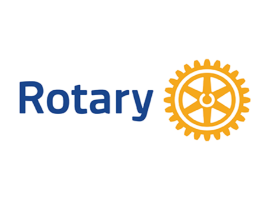                             DISTRICT 7360 STRATEGIC PLAN                                                   2020-2023                                  ROTARY’S VISION STATEMENTTogether, we see a world where people unite and take action to create lasting change—across the globe, in our communities, and in ourselves.Rotary’s Strategic Priority:  Expand Our ReachObjective:  Grow and diversify our membership and participation.District Goal:  We will grow and sustain our membership.Action StepsEstablish a committee representing the district.Assigned:  District Membership Chair (chairing established committee)Cost:  $0Deadline:  March 31, 2020   Completed 3/25/20  Meetings monthlySubmit plan of action to the District GovernorAssigned:  District Membership CommitteeCost:  $0  Deep Dive/Membership Summit thru 9/2020, Discover RotaryDeadline:  June 30, 2020  Speakers Bureau participationUsing the membership plan of action, increase district membership to 2500.Assigned:  Membership committeeCost:  $1,000/year   $500 allocated for 2020-21, Purchased Doodle acct.Deadline:  June 30, 2023Highlight clubs who have increased membership. Increased.focus via the District newsletter.Assigned:  District Membership Committee or designated RotarianCost:  $0Deadline:  Quartly announcements through 2023.Anticipated Result:  District 7360 will realize a membership total of at least 2500.Rotary’s Strategic Priority:  Enhance Participant EngagementObjective:  Provide leadership development and skills training to engage members.District Goal:  Teach Rotarians about Rotary through new methods of presentation.Action Step:	Identify committee/committee chair  Chair/committee established 4/25/20	Assigned:  District Trainer 2020-21 through 2020-23/Training Team	Cost:  TBD as yearly budgets permit  Budget $500   First meeting 5/6/20	Purchased ZOOM account.  “So You Want to Be a DG” – virtual.  Training          provided virtually 	Deadline:  June 30, 2020 for new methods and identify curriculum updates	Deadline:  June 30, 2023 to measure results of new methodsSurvey to clubs on 7/20/20Anticipated Result:  Greater involvement at club and district levels.  Stronger clubs and more participation will be realized through RCC goals and goal achievement.Rotary’s Strategic Priority:  Increase Our Ability to AdaptObjective:  Build and streamline governance at District level.District Goal:  We will update, maintain and continually review district bylaws, and and we will create a manual of procedures, to guide future district and club leaders’ ability to adapt to changing needs.Action StepsUpdate District bylaws.1a.  Identify committee/committee chair to update bylaws.       Assigned:  District Governor 2019-2020       Cost:  $0       Deadline:  February 29, 20201b.  Prepare draft for review.         Assign:  Committee  Assigned to Man of Proc committee June 2020       Cost:  $100 for administrative costs         Deadlines to present drafts for review/comments/revision:	April 16, 2020 – Present during annual meeting (District Conference)    	TBD 2020 – District Training Assembly	July 15, 2020 – Send final draft to Areas/Clubs for input Deadline extended as needed by the Manual of Procedures committee	December 31, 2020 – District Governor – District Newsletter Expect to forward to club presidents for comment. 	January 31, 2021 – Bylaws finalized  (Anticipated result – new bylaws)Final vote expected during annual business meeting, May 2021Prepare District manual of procedures.2a. Identify committee to prepare manual of procedures      Assigned:  District Governor 2020-2021 and AG Area 16 (Co-chairs)      Cost:  $0      Deadline: June 30, 2020    Completed 3/31/202b.  Identify documents/areas of procedures required for manual      Assigned:  Committee       Cost:  $0       Deadline:  June 30, 2020  Completed 3/31/202c.  Determine existing documents for incorporation       Assigned: Committee   Completed 4/7/20   Writing & review continue        Cost:  $100 – Administrative costs  Change in title from Manual of Procedures to District Handbook/Leadership Plan – May 2020        Deadline:  June 30, 2020  2d.  Send the draft manual of procedures to DG, DGE, DGN, iPDG, key       PDGs, AGs and other District leaders for review.       Assigned:  Committee        Deadline:  December 31, 20202e.  Finalize District manual of procedures       Assigned:  Committee       Cost:  TBD (Administrative costs)       Deadline:  January 31, 2021 (Anticipated result – Completed maual)Anticipated Result:  District bylaws and manual of procedures will be updated/completed and available for District membership.Rotary’s Strategic Priority:  Increase Our Ability to AdaptObjective:  Build a culture of research, innovation, and willingness to take risks.District Goal:  We will task district leadership to become more involved with clubs.Action Step	Create/update District Speakers’ Bureau list twice each year.	(Speakers’ Bureau defined:  District leaders who are experts in Rotary-related	topics.  These leaders from all areas of the district will be available to speak	to clubs and if requested, instruct them.)	Assigned:  District Governor 2019-2020  		       District Governor 2018-2019  Topics identified 4/25/20	Cost:  TBD by July 1, 2020   Speakers list – 8/15/20.  Included in District Directory, DACdb, District website. Forwarded to AGs.	Deadline:  July 1, 2020.  Update every six months through June 30, 2023		       Meet with speakers – DG 2018-19Anticipated Result:  Rotary experts serving on Speakers’ Bureau will be available for speaking during club and District meetings.  Completed.Rotary’s Strategic Priority:  Increase Our ImpactObjective:  Improve our ability to achieve and measure impactDistrict Goal:  We will write a strategic plan, which will be carried out by assigned parties, monitored, and realized through visible and measurable results.Action StepsWrite the strategic plan.Assigned:  District Leadership and Strategic Planning CommitteeCost:  $0Deadline:  February 28, 2020  Completed 2/28/20Present strategic plan at PETS 2020Assigned:  District Governor 2020-2021Cost:  TBD (Printing – PETS budget)Deadline:  March 6/7/8, 2020    Completed 3/6-7/20Follow up on progress every six months beginning June 30, 2020Assigned:  District Governor/Strategic Planning CommitteeDeadline:  June 30, 2023Anticipated Result:  District strategic goals will be completed with positive impact.